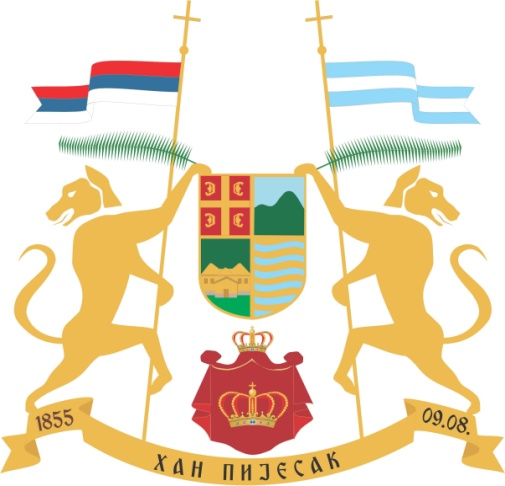 На основу члана 56. Закона о службеницима и намјештеницима у органима јединице локлане самоуправе („Службени гласник РС“ бр. 97/16), члана 39. Закона о локалној самоуправи („Службени гласник РС“, бр. 97/16 и 36/19) и члана 37. Статута општине Хан Пијесак („Службени гласник општине Хан Пијесак“ бр. 10/17), Скупштина општине Хан Пијесак, на сједници одржаној дана 01.11.2021. године, на приједлог Комисије за избор и именовање,  донијела јеР Ј Е Ш Е Њ Ео разрјешењу в.д. секретара СкупштинеIБојана Видовић, дипл. правник из Хан Пијеска, разрјешава се дужности в.д. секретара Скупштине општине Хан Пијесак, са даном 01.11.2021. године,  због истека рока на који је изабрана.II	Ово рјешење ступа на снагу даном  доношења, а биће објављено у „Службеном гласнику општине Хан Пијесак“. О б р а з л ож е њ е По пријему представке управни инспектор извршио је ванредни инспекцијски преглед и на основу записником утврђеног чињеничног стања донио рјешење број 10.2.1.5-050-373/21 од 12.10.2021. године, којим је наложено Начелнику општине да укине рјешење број 02-120-54/21 од 30.12.2020. године којим је Бојана Видовић распоређена на радно мјесто секретара скупштине у својству вршиоца дужности, због истека рока за распоред прописан законом.Обзиром да је Скупштина општине Хан Пијесак донијела рјешење о именовању вршиоца дужности секретара скупштине, које је претходило доношењу рјешења начелника о распореду на радно мјесто, Скупштина је на приједлог Комисије за избор и именовање, поступила као у диспозитиву, у складу са чланом 56. Закона о службеницима и Страна 2										           Број 12намјештеницима у органима јединице локлане самоуправе, а у циљу усклађивања постојећег стања са законским прописима.	ПРАВНА ПОУКА: Против овог рјешења може се изјавити жалба Одбору за жалбе у року од 15 дана пријема рјешења.Број: 01-022-137/21Дана: 01.11.2021. године		Предсједник Скупштине	             Кристина Стојановић, с.р.__________________________________На основу члана 52. тачкe 4. и 5.  Закона о службеницима и намјештеницима у органима јединице локлане самоуправе („Службени гласник РС“, бр. 97/16), члана 39. Закона о локланој самоуправи („Службени гласник РС“, бр. 97/16 и 36/19) и члана 37. Статута општине Хан Пијесак („Службени гласник општине Хан Пијесак“ бр. 10/17), Скупштина општине Хан Пијесак, на сједници одржаној дана 01.11.2021. године, на приједлог Комисије за избор и именовање,  донијела јеР Ј Е Ш Е Њ Ео именовању  вршиоца дужности секретара Скупштине општине Хан Пијесак1. Бојана Видовић, дипл. правник из Хан Пијеска,  именује се за вршиоца дужности секретара Скупштине општине Хан Пијесак, до окончања поступка именовања секретара у складу са законом, а најдуже за период до 90 дана. 2. Ово рјешење ступа на снагу даном доношења, а биће објављено  у „Службеном гласнику општине Хан Пијесак“.О б р а з л о ж е њ еСкупштина општине Хан Пијесак је дана 01.11.2021.године, разријешила дужности ранијег в.д. секретара због истека рока на који га је изабрала. Како је чланом 52. тачкe 4. Закона о службеницима и намјештеницима у органима јединице локлане самоуправе („Службени гласник РС“, бр. 97/16), прописано да до окончања поступка  именовања секретара Скупштина именује вршиоца дужности секретара,   Комисија за избор и именовање je, у складу са чланом 45. Пословника СО-е („Службени гласник општине Хан Пијесак“, бр. 13/17) на сједници Скупштине одржаној дана 01.11.2021. године, предложила Скупштини општине Хан Пијесак доношење рјешења као у диспозитиву, што је Скупштина и усвојила. ПРАВНА ПОУКА: Ово рјешење је коначно и против њега се не може уложити жалба, али се може покренути управни спор пред Окружним судом у Источном Сарајеву у року од 30 дана од дана пријема овог рјешења.Број: 01-022-138/21Дана: 01.11.2021. године		Предсједник Скупштине	             Кристина Стојановић, с.р.__________________________________На основу члана 39. Закона о локалној самоуправи („Службени гласник РС“ бр. 97/16 и 36/19) члана 50. и Страна 3										           Број 1253. Закона о службеницима и намјештеницима у органима јединице локалне самоуправе („Сл. гласник РС“ бр. 97/16) и члана 37.  Статута општине Хан Пијесак (Службени гласник општине Хан Пијесак бр. 10/17), Скупштина општине Хан Пијесак на сједници одржаној дана  01.11.2021. године,  донијела јеО Д Л У К У о расписивању  Јавног конкурса  за избор и именовање секретара Скупштине општине  Хан Пијесак  IРасписује се Јавни конкурс  за избор и  именовање секретара Скупштине општине Хан Пијесак.II	Општи и посебни услови за избор и  именовање секретара Скупштине општине прописани су Законом о службеницима и намјештеницима у органима јединице локалне самоуправе. III	Мандат секретару Скупштине општине траје до краја мандата сазива Скупштине  који га је изабрао.IV	Јавни конкурс из тачке I ове одлуке објавиће се у „Службеном гласнику Републике Српске“ и дневном листу „Глас Српске“, са роком од 15 дана за пријављивање кандидата.V	Поступак за избор секретара Скупштине општине  подразумијева контролу испуњености општих и посебних услова  и улазни интервју, који проводи Комисија именована Одлуком Скупштине општине у року од 30 дана од дана истека рока за пријављивање кандидата.   VI	Поступак именовања секретара Скупштине општине мора се окончати у року од 30 дана од дана достављања приједлога Комисије из претходне тачке ове одлуке предсједнику Скупштине општине.VII            Ова одлука ступа на снагу даном доношења, а биће  објављена  у „Службеном гласнику општине Хан Пијесак“.Број: 01-022-139/21Дана: 01.11.2021. године		Предсједник Скупштине	             Кристина Стојановић, с.р.__________________________________Скупштина општине Хан Пијесак, на основу члана 7. Закона о министарским, владиним и другим именовањима Републике Српске („Службени гласник Републике Српске“ бр. 25/03), и члана 37. Статута општине Хан Пијесак („Службени гласник општине Хан Пијесак“ бр. 10/17), на сједници одржаној дана 01.11.2021 .године,  донијела је  О Д Л У К У о утврђивању стандарда и критеријума за избор и именовање секретара Скупштине општине Хан ПијесакЧлан 1.Страна 4										           Број 12Овом одлуком  ближе се утврђују стандарди и критеријуми за избор и именовање секретара Скупштине општине Хан Пијесак.   	Под критеријумима за избор и именовање из претходног става сматрају се: степен образовања, стручно знање, радно искуство, као и други услови и стандарди утврђени овом одлуком.       Члан 2.		Кандидати из члана 1. ове одлуке дужни су да испуњавају следеће услове: 	          Општи услови: да је  држављанин  Републике Српске односно Босне и Херцеговине,да је старији од 18 година,да има општу здравствену способност,да није осуђивано за кривично дјело на безусловну казну затвора од најмање шест мјесеци или за кривично дјело  које га чини неподобним за обављање послова у општинској управи,да није отпуштено из органа управе као резултат дисциплинске мјере на било којем нивоу власти у БиХ  три  године прије објављивања конкурса,да није под оптужницом Међународног суда за ратне злочине почињене на подручју бивше Југославије  и да није одбио наредбу да се повинује пред Трибуналом,да није у сукобу интереса, односно да не обавља дужност која је неспојива са дужношћу службеника у општинској управи.            Посебни услови:  Завршен четворогодишњи студиј са звањем дипломирани правник или први циклус студија са звањем дипломирани правник и остварених  најмање 240 ЕЦТС бодова или еквивалент,Најмање три године радног искуства у траженом степену образовања, односно звања и	3.    Положен стручни испит за рад у  управи.Члан 3.		Јавни конкурс за избор и именовање секретара Скупштине општине расписује Скупштина општине Хан Пијесак, исти се објављује у „Службеном гласнику Републике Српске“ и дневном листу „Глас Српске“, а рок за подношење пријава на конкурс је 15 дана од дана објављивања. 		Ако конкурс не буде објављен истовремено рок се рачуна од дана последњег објављивања.		Поступак избора укључујући преглед приспјелих пријава на конкурс, интервју и предлагање кандидата у складу са утврђеним критеријима спровешће Комисија за спровођење поступка избора и именовања секретара Скупштине именована одлуком Скупштине општине.Члан 4.Ова Одлука ступа на снагу даном доношења, а биће објављена у „Службеном гласнику општине Хан Пијесак“.	Страна 5										           Број 12Број: 01-022-140/21Дана: 01.11.2021. године		Предсједник Скупштине	             Кристина Стојановић, с.р.__________________________________На основу члана 77. Закона о службеницима и намјештеницима у органима јединице локалне самоуправи („Сл. гласник РС“ бр. 97/16) члана 7. став (3) Правилника о јединственим процедурама за попуњавање упражњених радних мјеста у градској, односно општинској управи („Сл. гласник РС“ број 42/17) и Одлуке о расписивању Јавног конкурса за избор и именовање секретара Скупштине општине Хан Пијесак, број 01-022-139/21 од 01.11.2021.,  Скупштина општине Хан Пијесак расписује ЈАВНИ КОНКУРСза избор и именовање секретара Скупштине општине Хан Пијесак               I –Опис послова, мандат, статус и број извршилаца	Секретар скупштине општине врши најсложеније послове из дјелокруга рада скупштине, руководи стручном службом, помаже предсједнику у припреми сједница скупштине и њених радних тијела, стара се о остваривању права и дужности одборника, одговаран је за правно техничку обраду аката  усвојених на сједници, контактира са општинском управом и другим институцијама приликом припреме стручних материјала за скупштину, усклађује рад на изради прописа за скупштину, помаже предсједнику у реализацији скупштинских закљупака, прима иницијативе и приједлоге упућене скупштини и прослеђује их на даљу обраду надлежним органима, припрема приједлоге одговора на тужбе у споровима који се воде против аката скупштине, обезбјеђује достављање одборничких питања надлежним органима и доставља одговоре одборницима, одговоран је за објављивање прописа и других аката које је донијела скупштина, уређује службени гласник општине и одговоран је за његов садржај, обавља и друге послове утврђене статутом и Правилником о унутрашњој организацији и систематизацији радних мјеста.              Мандат секретара траје  до краја мандата  сазива скупштине који га је изабрао.  	Секретар скупштине општине има статус службеника на руководећем радном мјесту.	Број извршилаца: 1 (један)	Кандидати који се пријављују на конкурс потребно је да испуњавају следеће услове:	II-Општи услови :да је  држављанин  Републике Српске, односно Босне и Херцеговине,да је старији од 18 година,да има општу здравствену способност,да није осуђивано за кривично дјело на безусловну казну затвора од најмање шест мјесеци или за кривично дјело  које га чини неподобним за обављање послова у општинској управи,да није отпуштено из органа управе као резултат дисциплинске мјере на било којем нивоу власти у БиХ  три  године прије објављивања конкурса,Страна 6										           Број 12да није под оптужницом Међународног суда за ратне злочине почињене на подручју бивше Југославије  и да није одбио наредбу да се повинује пред Трибуналом,да није у сукобу интереса, односно да не обавља дужност која је неспојива са дужношћу службеника у општинској управи.III-Посебни услови:Завршен четворогодишњи студиј са звањем дипломирани правник или први циклус студија са звањем дипломирани правник и остварених  најмање 240 ЕЦТС бодова или еквивалент,Најмање три године радног искуства у траженом степену образовања, односно звања и	3.    Положен стручни испит за рад у  управи.	IV- Потребна документа, рок и мјесто њиховог подношења	 Пријава на Јавни конкурс доставља се на прописаном обрасцу за пријаву која је доступна на интернет страници општине Хан Пијесак, а може се добити и у шалтер сали Општине Хан Пијесак . 	Уз пријаву на конкурс кандидати су дужни доставити фотокопију следећих докумената:1. Диплому о завршеној стручној спреми (кандидат који је високо образовање стекао по Болоњском систему студирања,  уз диплому доставља и додатак дипломе, у складу са прописима из области високог образовања). Ако високошколска установа није издавала додатак дипломи, кандидат је дужан да уз диплому достави увјерење високошколске установе о тој чињеници.  Кандидат који је факултет завршио у иностранству, изузев Републике Србије  и СФРЈ,  дужан је доставити нострификовану диплому. 2.Увјерење о положеном стручном испиту за рад у управи, односно изјаву којом се кандидат обавезује да ће у року од шест мјесеци положити стручни испит уколико буде запослен или рјешење о ослобађању од обавезе полагања стручног испита за рад у управи у складу са Уредбом о стручном испитом за рад у управи РС („Сл. гласник РС“ бр. 68/11, 85/11 и 7/15).3. Потврду или Увјерење о радном искуству у струци (потврда, увјерење или други акт послодавца или из којег се види на којим пословима, са којом стручном спремом и у ком периоду је стечено радно искуство), 4.Увјерење о држављанству Републике Српске односно Босне и  Херцеговине.5. Извод из матичне књиге рођених.Испуњеност других услова наведених у јавном конкурсу кандидати доказују Изјавом која је саставни дио обрасца пријаве на јавни конкурс.	Са свим кандидатима који испуњавају опште и посебне услове конкурса Комисија ће обавити улазни интервју, на коме ће се вршити провјера стручне оспособљености, знања и вјештине кандидата,  а о времену и мјесту одржавања усменог интервјуа кандидати ће бити појединачно писменим путем обавијештени, као и путем интернет странице општине Хан Пијесак.	Прворангирани кандидат дужан је да у року од седам дана од дана пријема обавјештења комисије достави доказе о испуњавању општих и посебних услова конкурса, у оргиналу или овјереној фото-копији, као и  Увјерење о општој здравственој способности  и овјерене Страна 7										           Број 12изјаве о испуњавању општих услова из тачки 4. 5. 6. и 7. овог конкурса.	Ако прворангирани кандидат не достави  тражене доказе у прописаном року или ако на основу достављених доказа комисија утврди да кандидат не испуњава опште или посебне услове конкурса, позваће следећег кандидата по броју освојених бодова са ранг листе успјешних кандидата. Доказ о неосуђиваности прибавља се по службеној дужности само за кандидата који буде предложен за именовановање.	Лични подаци о подносиоцима пријава су тајни и могу се прикупљати и обрађивати само у складу са Законом о заштити личних података. Документа приложена уз пријаву на конкурс неће се враћати кандидатима.	Пријаве са доказима о испуњавању општих и посебиних услова  се могу доставити лично или поштом на адресу: Скупштина општине Хан Пијесак, Комисија за избор и именовање секретара Скупштине општине Хан Пијесак.  Рок за подношење пријаве је 15 дана од дана објављивања конкурса у „Службеном гласнику Републике Српске“ и дневном листу „Глас Српске“.  Ако конкурс не буде објављен истовремено рок ће се рачунати од дана последњег објављивања. Неблаговремене и непотпуне пријаве неће се узети у разматрање.Број: 01-111-11/21Дана: 01.11.2021. године		Предсједник Скупштине	             Кристина Стојановић, с.р.__________________________________На основу члана 53. став 1. и 2.  Закона о службеницима и намјештеницима у органима јединице локалне самоуправе  („Службени гласник РС“, бр. 97/16) и члана 37. Статута  општине Хан Пијесак, („Службени гласник општине Хан Пијесак“ бр. 10/17), Скупштина општине Хан Пијесак, на сједници одржаној дана 01.11.2021. године,  донијела је О Д Л У К У   о именовању Комисије за спровођење поступка избора и именовања  секретара Скупштине општине Хан Пијесак Члан 1.	Овом одлуком именује се Комисија за спровођење поступка избора и именовања секретара Скупштине  општине Хан Пијесак , у саставу:1. Светлана Радуловић, предсједник, службеник из општинске управе,2. Наташа Гавриловић, члан, службеник из општинске управе,3. Павле Голијан, члан, одборник у Скупштини општине,4. Драган Лапчевић, члан, одборник у Скупштини општине,5. Драгослав Гашевић,  члан, са Листе стручњака.Члан 2.	Поступак за избор секретара скупштине подразумијева контролу испуњености општих и посебних услова и улазни интервју, а спроводи се у року од 30 дана од дана истека рока за пријављивање кандидата.Члан 3.Страна 8										           Број 12Поступак именовања секретара скупштине мора се окончати у року од 30 дана од дана достављања приједлога комисије из члана 1. ове одлуке предсједнику скупштине.	Члан 4.	Ова одлука ступа на снагу даном доношења, а биће објављена у „Службеном гласнику општине Хан Пијесак“.Број: 01-022-141/21Дана: 01.11.2021. године		Предсједник Скупштине	             Кристина Стојановић, с.р.__________________________________На основу члана  41. Закона о буџетском систему („Службени гласник РС“ број 121/12, 52/14, 103/15 и 15/16), члана 59. Статута општине Хан Пијесак („Службени гласник општине Хан Пијесак“ број 10/17), чланова 12.  и 13.   Одлуке о извршењу буџета општине Хан Пијесак за 2021. годину („Службени гласник општине Хан Пијесак“ број  1/21  и 4/21), Начелник општине доносиО Д Л У К Уо одобравању реалокације (прерасподјеле) средстава у Буџету општине Хан Пијесак Члан 1.Одобрава се реалокација средстава у Буџету општине Хан  Пијесак за  2021. годину у износу од  9.012,00 КМ. Члан 2.Реалокација средстава из члана 1. ове Одлуке извршиће се  на сљедећи начин:- са потрошачке јединице 00410400- Обданиште са  буџетске позиције  411100- расходи за бруто плате  средства се реалоцирају  на  потрошачку јединицу 00410130- Општинска управа на  буџетске позиције:  511300- 3.916,00 КМ (набавка опреме- итисони 1.166,00 КМ, беби јоргани и постељине  1.439,00 КМ, завјесе  544,00 КМ и роло завјесе 767,00 КМ)412518- 1.428,00 КМ (текуће одржавање зграда- санација тротоара)412439- 3.406,00 (остали материјал-  фото тапете 1.170,00 КМ и посуђе 2.236,00 КМ)516143- 107,00 КМ (ХТЗ опрема)412329- 155,00 (остали материјал за одржавање чистоће).Члан 3.За реализацију ове Одлуке задужује се Одјељење за управљање развојем, привреду, финансије и друштвене дјелатности.Члан 4.Ова Одлука ступа на снагу даном доношења, а објавиће се у „Службеном гласнику Општине Хан Пијесак“.О б р а з л о ж е њ еНаведена реалокација се врши ради набавке опреме, материјала и текућег одржавања за обданиште у Хан Пијеску,   због чега је одлучено као у диспозитиву ове  Одлуке.Број: 02-400-34/21Дана: 28.07.2021. године		Начелник општине	             Слободан Ђурић, с.р.__________________________________Страна 9										           Број 12На основу члана  41. Закона о буџетском систему („Службени гласник РС“ број 121/12, 52/14, 103/15 и 15/16), члана 59. Статута општине Хан Пијесак („Службени гласник општине Хан Пијесак“ број 10/17), чланова 12.  и 13.   Одлуке о извршењу буџета општине Хан Пијесак за 2021. годину („Службени гласник општине Хан Пијесак“ број  1/21  и 4/21) и на основу Опомене пред тужбу „Корона“ доо Власеница од 11.08.2021. године, Начелник општине доносиО Д Л У К Уо одобравању реалокације (прерасподјеле) средстава у Буџету општине Хан Пијесак Члан 1.Одобрава се реалокација средстава у Буџету општине Хан  Пијесак за  2021. годину у износу од  5.855,00 КМ. Члан 2.Реалокација средстава из члана 1. ове Одлуке извршиће се  у оквиру  ПЈ 0410130 – Општинска  управа  на сљедећи начин:- са буџетске позиције  511200- реконструкција  објекта Виле Карађорђевића  средства се реалоцирају  на  буџетску позицију  415249 – остали капитални грантови у земљи- текући грантови појединцима- електрификација повратници.Члан 3.За реализацију ове Одлуке задужује се Одјељење за управљање развојем, привреду, финансије и друштвене дјелатности.Члан 4.Ова Одлука ступа на снагу даном доношења, а објавиће се у „Службеном гласнику Општине Хан Пијесак“.О б р а з л о ж е њ еНаведена реалокација се врши ради плаћања фактуре број 49/2020 предузећу „Корона“ доо Власеница, која се односи на  измјештање стубова за НН мрежу у село Гођење,   због чега је одлучено као у диспозитиву ове  Одлуке.Број: 02-400-132/21Дана: 16.08.2021. године		Начелник општине	             Слободан Ђурић, с.р.__________________________________На основу члана  41. Закона о буџетском систему („Службени гласник РС“ број 121/12, 52/14, 103/15 и 15/16), члана 59. Статута општине Хан Пијесак („Службени гласник општине Хан Пијесак“ број 10/17) и чланова 12.  и 13.   Одлуке о извршењу буџета општине Хан Пијесак за 2021. годину („Службени гласник општине Хан Пијесак“ број  1/21  и 4/21), Начелник општине доносиО Д Л У К Уо одобравању реалокације (прерасподјеле) средстава и средстава буџетске резерве у Буџету општине Хан Пијесак Члан 1.Одобрава се реалокација средстава и средства буџетске резерве у Буџету општине Хан  Пијесак за  2021. годину у износу од  4.330,00 КМ. Члан 2.Страна 10										           Број 12Реалокација средстава из члана 1. ове Одлуке извршиће се на сљедећи начин: у оквиру  ПЈ 0410130 – Општинска  управа  - са буџетске позиције  412232- расходи за услуге кориштења мобилних  телефона   средства у износу од  803,00 КМ и са буџетске позиције  415212- Црвени крст средства у износу од  2.000,00  КМ  реалоцирају се на  буџетску позицију  412943 – расходи по основу организовања  манифестација.- из  средстава буџетске резерве износ од  1.527,00 КМ одобрава се на ПЈ 0410130- Општинска управа на буџетску позицију  412943 – расходи по основу организовања  манифестација.Члан 3.За реализацију ове Одлуке задужује се Одјељење за управљање развојем, привреду, финансије и друштвене дјелатности.Члан 4.Ова Одлука ступа на снагу даном доношења, а објавиће се у „Службеном гласнику Општине Хан Пијесак“.О б р а з л о ж е њ еНаведена реалокација се врши ради недовољно планираних  средстава на буџетској  позицији  412943 – расходи по основу организовања  манифестација. Наведена позиција   је Ребалансом 1,  који је усвојен у априлу,  смањена  ради мање планираног обима  манифестација  у овој години због вируса корона.  Како вирус љетос није био присутан,  за Дан општине Хан Пијесак  повећан је и  обим манифестације ради отварања вртића и пресељења Народне библиотеке у нови објекат, средства су била недовољна,  због чега је одлучено као у диспозитиву ове  Одлуке.Број: 02-400-47/21Дана: 10.09.2021. године		Начелник општине	             Слободан Ђурић, с.р.__________________________________На основу члана  41. Закона о буџетском систему („Службени гласник РС“ број 121/12, 52/14, 103/15 и 15/16), члана 59. Статута општине Хан Пијесак („Службени гласник општине Хан Пијесак“ број 10/17) и чланова 12.  и 13.   Одлуке о извршењу буџета општине Хан Пијесак за 2021. годину („Службени гласник општине Хан Пијесак“ број  1/21  и 4/21), Начелник општине доносиО Д Л У К Уо одобравању реалокације (прерасподјеле) средстава у Буџету општине Хан Пијесак Члан 1.Одобрава се реалокација средстава у Буџету општине Хан  Пијесак за  2021. годину у износу од  3.790,00 КМ. Члан 2.Реалокација средстава из члана 1. ове Одлуке извршиће се  у оквиру  ПЈ 0410130 – Општинска  управа  на сљедећи начин:- са буџетске позиције  412813- расходи за услуге чишћења зелених површина средства се  реалоцирају   на  буџетску позицију  412816– расходи за услуге уређења простора .Члан 3.Страна 11										           Број 12За реализацију ове Одлуке задужује се Одјељење за управљање развојем, привреду, финансије и друштвене дјелатности.Члан 4.Ова Одлука ступа на снагу даном доношења, а објавиће се у „Службеном гласнику Општине Хан Пијесак“.О б р а з л о ж е њ еНаведена реалокација се врши ради недовољно планираних средстава на позицији 412816- расходи за услуге уређења простора- за плаћање надокнаде за обављање послова од општег интереса у шумама у приватној својини (ФУШ),  због чега је одлучено као у диспозитиву ове  Одлуке.Број: 02-400-53/21Дана: 14.09.2021. године		Начелник општине	             Слободан Ђурић, с.р.__________________________________На основу члана  41. Закона о буџетском систему („Службени гласник РС“ број 121/12, 52/14, 103/15 и 15/16), члана 59. Статута општине Хан Пијесак („Службени гласник општине Хан Пијесак“ број 10/17) и чланова 12.  и 13.   Одлуке о извршењу буџета општине Хан Пијесак за 2021. годину („Службени гласник општине Хан Пијесак“ број  1/21  и 4/21), Начелник општине доносиО Д Л У К Уо одобравању реалокације (прерасподјеле) средстава у Буџету општине Хан Пијесак Члан 1.Одобрава се реалокација средстава у Буџету општине Хан  Пијесак за  2021. годину у износу од  1.860,00 КМ. Члан 2.Реалокација средстава из члана 1. ове Одлуке извршиће се  у оквиру  ПЈ 0410130 – Општинска  управа  на сљедећи начин:- са буџетске позиције  411100- расходи за бруто плате  средства се  реалоцирају  на  буџетску позицију  411410- расходи за новчане помоћи запосленим.Члан 3.За реализацију ове Одлуке задужује се Одјељење за управљање развојем, привреду, финансије и друштвене дјелатности.Члан 4.Ова Одлука ступа на снагу даном доношења, а објавиће се у „Службеном гласнику Општине Хан Пијесак“.О б р а з л о ж е њ еНаведена реалокација се врши ради недовољно планираних  средстава на позицији  411410,  због чега је одлучено као у диспозитиву ове  Одлуке.Број: 02-400-60/21Дана: 27.09.2021. године		Начелник општине	             Слободан Ђурић, с.р.__________________________________На основу члана  41. Закона о буџетском систему („Службени гласник РС“ број 121/12, 52/14, 103/15 и 15/16), члана 59. Статута општине Хан Пијесак („Службени гласник општине Хан Страна 12										           Број 12Пијесак“ број 10/17) и чланова 12.  и 13.   Одлуке о извршењу буџета општине Хан Пијесак за 2021. годину („Службени гласник општине Хан Пијесак“ број  1/21  и 4/21), Начелник општине доносиО Д Л У К Уо одобравању реалокације (прерасподјеле) средстава у Буџету општине Хан Пијесак Члан 1.Одобрава се реалокација средстава у Буџету општине Хан  Пијесак за  2021. годину у износу од  16.500,00 КМ. Члан 2.Реалокација средстава из члана 1. ове Одлуке извршиће се  у оквиру  ПЈ 0410130 – Општинска  управа  на сљедећи начин:- са буџетске позиције  411100- расходи за бруто плате  средства се  реалоцирају  на  буџетскe позицијe:412732- расходи за услуге објављивања тендера, огласа, инф. текстова у износу од  3.500,00 КМ,412790- расходи за остале стручне услуге у износу од  7.000,00 КМ,412941- расходи по основу репрезентације у износу од  3.000,00 КМ и412999- остали непоменути расходи у износу од  3.000,00 КМ.Члан 3.За реализацију ове Одлуке задужује се Одјељење за управљање развојем, привреду, финансије и друштвене дјелатности.Члан 4.Ова Одлука ступа на снагу даном доношења, а објавиће се у „Службеном гласнику Општине Хан Пијесак“.О б р а з л о ж е њ еНаведена реалокација се врши ради недовољно планираних  средстава на позицијама на које се врше реалокације,  због чега је одлучено као у диспозитиву ове  Одлуке.Број: 02-400-62/21Дана: 30.09.2021. године		Начелник општине	             Слободан Ђурић, с.р.__________________________________На основу члана  41. Закона о буџетском систему („Службени гласник РС“ број 121/12, 52/14, 103/15 и 15/16), члана 59. Статута општине Хан Пијесак („Службени гласник општине Хан Пијесак“ број 10/17), чланова 12.  и 13.   Одлуке о извршењу буџета општине Хан Пијесак за 2021. годину („Службени гласник општине Хан Пијесак“ број  1/21  и 4/21), а на основу Захтјева за реалокацију средства ЈУ Народна библиотека „Бранко Чучак“ Хан Пијесак, број 02-286/21 од 23.09.2021. године,  Начелник општине доносиО Д Л У К Уо одобравању реалокације (прерасподјеле) средстава у Буџету општине Хан Пијесак Члан 1.Одобрава се реалокација средстава у Буџету општине Хан  Пијесак за  2021. годину у износу од  400,00 КМ.  Страна 13										           Број 12Члан 2.Реалокација средстава из члана 1. ове Одлуке извршиће се  у оквиру ПЈ 08180020 Библиотека на сљедећи начин:- са  буџетске позиције  412700- расходи за остале стручне услуге  средства се реалоцирају  на  буџетску позицију  412500- расходи за текуће одржавање у износу од  300,00 КМ и буџетску позицију 412300- расходи за режијски материјал  у износу од 100,00 КМ.Члан 3.За реализацију ове Одлуке задужује се Одјељење за управљање развојем, привреду, финансије и друштвене дјелатности.Члан 4.Ова Одлука ступа на снагу даном доношења, а објавиће се у „Службеном гласнику Општине Хан Пијесак“.О б р а з л о ж е њ еНаведена реалокација се врши ради недовољно планираних средстава на позицијама на које се врше реалокације,   због чега је одлучено као у диспозитиву ове  Одлуке.Број: 02-400-59/21Дана: 05.10.2021. године		Начелник општине	             Слободан Ђурић, с.р.__________________________________На основу члана  41. Закона о буџетском систему („Службени гласник РС“ број 121/12, 52/14, 103/15 и 15/16), члана 59. Статута општине Хан Пијесак („Службени гласник општине Хан Пијесак“ број 10/17) и чланова 12.  и 13.   Одлуке о извршењу буџета општине Хан Пијесак за 2021. годину („Службени гласник општине Хан Пијесак“ број  1/21  и 4/21), Начелник општине доносиО Д Л У К Уо одобравању реалокације (прерасподјеле) средстава  у Буџету општине Хан Пијесак Члан 1.Одобрава се реалокација средстава и средства у Буџету општине Хан  Пијесак за  2021. годину у износу од  117.000,00 КМ. Члан 2.Реалокација средстава из члана 1. ове Одлуке извршиће се у оквиру  ПЈ 0410130 – Општинска  управа  на сљедећи начин: - са буџетске позиције  511300- набавка опреме- гријање спортска дворана   средства у износу од  40.321,00 КМ, са буџетске  позиције  415239- заједнице етажних власника- уређење фасада средства  у износу од 49.645 КМ  и  са буџетске позиције  511300- санација и реконструкција путева  средства  у износу од 27.034 КМ   реалоцирају се на  буџетску позицију  511300-  набавка опреме- заједничка котловница у Средњој школи.Члан 3.За реализацију ове Одлуке задужује се Одјељење за управљање развојем, привреду, финансије и друштвене дјелатности.Члан 4.Ова Одлука ступа на снагу даном доношења, а објавиће се у „Службеном гласнику Општине Хан Пијесак“.О б р а з л о ж е њ еСтрана 14										           Број 12Наведена реалокација се врши ради адаптације заједничке котловнице у згради Средње школе у Хан Пијеску,  због чега је одлучено као у диспозитиву ове  Одлуке.Број: 02-400-63/21Дана: 06.10.2021. године		Начелник општине	             Слободан Ђурић, с.р.__________________________________На основу члана  41. Закона о буџетском систему („Службени гласник РС“ број 121/12, 52/14, 103/15 и 15/16), члана 59. Статута општине Хан Пијесак („Службени гласник општине Хан Пијесак“ број 10/17), чланова 12.  и 13.   Одлуке о извршењу буџета општине Хан Пијесак за 2021. годину („Службени гласник општине Хан Пијесак“ број  1/21  и 4/21), а на основу Захтјева за реалокацију средства ЈУ ЦОС „Поглед“ Хан Пијесак, број 89/21 од  11.10.2021. године,  Начелник општине доносиО Д Л У К Уо одобравању реалокације (прерасподјеле) средстава у Буџету општине Хан Пијесак Члан 1.Одобрава се реалокација средстава у Буџету општине Хан  Пијесак за  2021. годину у износу од  310,00 КМ.Члан 2.Реалокација средстава из члана 1. ове Одлуке извршиће се  у оквиру ПЈ 00410500 ЦОС „Поглед“  на сљедећи начин:- са  буџетске позиције  412211- расходи по основу утрошка електричне енергије средства се реалоцирају  на  буџетску позицију  511300- издаци за набавку опреме.Члан 3.За реализацију ове Одлуке задужује се Одјељење за управљање развојем, привреду, финансије и друштвене дјелатности.Члан 4.Ова Одлука ступа на снагу даном доношења, а објавиће се у „Службеном гласнику Општине Хан Пијесак“.О б р а з л о ж е њ еНаведена реалокација се врши ради недовољно планираних средстава на позицији 511300,   због чега је одлучено као у диспозитиву ове  Одлуке.Број: 02-400-64/21Дана: 15.10.2021. године		Начелник општине	             Слободан Ђурић, с.р.__________________________________На основу члана  41. Закона о буџетском систему („Службени гласник РС“ број 121/12, 52/14, 103/15 и 15/16), члана 59. Статута општине Хан Пијесак („Службени гласник општине Хан Пијесак“ број 10/17) и чланова 12.  и 13.   Одлуке о извршењу буџета општине Хан Пијесак за 2021. годину („Службени гласник општине Хан Пијесак“ број  1/21  и 4/21), Начелник општине доносиО Д Л У К УСтрана 15										           Број 12о одобравању реалокације (прерасподјеле) средстава у Буџету општине Хан Пијесак Члан 1.Одобрава се реалокација средстава у Буџету општине Хан  Пијесак за  2021. годину у износу од  4.242,00 КМ. Члан 2.Реалокација средстава из члана 1. ове Одлуке извршиће се  у оквиру  ПЈ 0410130 – Општинска  управа  на сљедећи начин:- са буџетске позиције  412813- расходи за услуге чишћења зелених површина средства се  реалоцирају   на  буџетску позицију  412816– расходи за услуге уређења простора .Члан 3.За реализацију ове Одлуке задужује се Одјељење за управљање развојем, привреду, финансије и друштвене дјелатности.Члан 4.Ова Одлука ступа на снагу даном доношења, а објавиће се у „Службеном гласнику Општине Хан Пијесак“.О б р а з л о ж е њ еНаведена реалокација се врши ради недовољно планираних средстава на позицији 412816- расходи за услуге уређења простора- за плаћање надокнаде за обављање послова од општег интереса у шумама у приватној својини (ФУШ),  због чега је одлучено као у диспозитиву ове  Одлуке.Број: 02-400-67/21Дана: 18.10.2021. године		Начелник општине	             Слободан Ђурић, с.р.__________________________________На основу члана  41. Закона о буџетском систему („Службени гласник РС“ број 121/12, 52/14, 103/15 и 15/16), члана 59. Статута општине Хан Пијесак („Службени гласник општине Хан Пијесак“ број 10/17), чланова 12.  и 13.   Одлуке о извршењу буџета општине Хан Пијесак за 2021. годину („Службени гласник општине Хан Пијесак“ број  1/21  и 4/21), а на основу Захтјева за реалокацију средства ЈУ Народна библиотека „Бранко Чучак“ Хан Пијесак, број 02-318/21 од 25.10.2021. године,  Начелник општине доносиО Д Л У К Уо одобравању реалокације (прерасподјеле) средстава у Буџету општине Хан Пијесак Члан 1.Одобрава се реалокација средстава у Буџету општине Хан  Пијесак за  2021. годину у износу од  950,00 КМ.  Члан 2.Реалокација средстава из члана 1. ове Одлуке извршиће се  у оквиру ПЈ 08180020 Библиотека на сљедећи начин:- са  буџетске позиције  412700- расходи за остале стручне услуге  средства се реалоцирају  на  буџетску позицију  511300- издаци за набавку опреме.Члан 3.За реализацију ове Одлуке задужује се Одјељење за управљање развојем, привреду, финансије и друштвене дјелатности.Страна 16										           Број 12Члан 4.Ова Одлука ступа на снагу даном доношења, а објавиће се у „Службеном гласнику Општине Хан Пијесак“.О б р а з л о ж е њ еНаведена реалокација се врши ради недовољно планираних  средстава на позицији 511300- издаци за набавку опреме (за набавку тракастих  завјеса),   због чега је одлучено као у диспозитиву ове  Одлуке.Број: 02-400-70/21Дана: 26.10.2021. године		Начелник општине	             Слободан Ђурић, с.р.__________________________________На основу члана  41. Закона о буџетском систему („Службени гласник РС“ број 121/12, 52/14, 103/15 и 15/16), члана 59. Статута општине Хан Пијесак („Службени гласник општине Хан Пијесак“ број 10/17) и чланова 12.  и 13.   Одлуке о извршењу буџета општине Хан Пијесак за 2021. годину („Службени гласник општине Хан Пијесак“ број  1/21  и 4/21), Начелник општине доносиО Д Л У К Уо одобравању реалокације (прерасподјеле) средстава у Буџету општине Хан Пијесак Члан 1.Одобрава се реалокација средстава у Буџету општине Хан  Пијесак за  2021. годину у износу од  2.061,00 КМ. Члан 2.Реалокација средстава из члана 1. ове Одлуке извршиће се  у оквиру  ПЈ 0410130 – Општинска  управа  на сљедећи начин:- са буџетске позиције  412814- расходи по основу утрошка електричне енергије на јавним површинама  средства се  реалоцирају   на  буџетску позицију  412529– расходи за текуће одржавање осталих објеката- јавна расвјета.Члан 3.За реализацију ове Одлуке задужује се Одјељење за управљање развојем, привреду, финансије и друштвене дјелатности.Члан 4.Ова Одлука ступа на снагу даном доношења, а објавиће се у „Службеном гласнику Општине Хан Пијесак“.О б р а з л о ж е њ еНаведена реалокација се врши ради недовољно планираних средстава на позицији 412529- расходи за текуће одржавање осталих објеката- јавна расвјета,  због чега је одлучено као у диспозитиву ове  Одлуке.Број: 02-400-71/21Дана: 29.10.2021. године		Начелник општине	             Слободан Ђурић, с.р.__________________________________С А Д Р Ж А Ј Рјешење о разрјешењу в.д. секретара Скупштине..................................................1Рјешење о именовању  вршиоца дужности секретара Скупштине општине Хан Пијесак................................................2Страна 17										           Број 12Одлука о расписивању  Јавног конкурса  за избор и именовање секретара Скупштине општине  Хан Пијесак ..........2 Одлука о утврђивању стандарда и критеријума за избор и именовање секретара Скупштине општине Хан Пијесак........................................................3Јавни конкурс за избор и именовање секретара Скупштине општине Хан Пијесак........................................................5 Одлука о именовању Комисије за спровођење поступка избора и именовања  секретара Скупштине општине Хан Пијесак ...............................7Одлука о одобравању реалокације (прерасподјеле) средстава у Буџету општине Хан Пијесак ..............................8Одлука о одобравању реалокације (прерасподјеле) средстава у Буџету општине Хан Пијесак ..............................9Одлука о одобравању реалокације (прерасподјеле) средстава у Буџету општине Хан Пијесак ..............................9Одлука о одобравању реалокације (прерасподјеле) средстава у Буџету општине Хан Пијесак .............................10Одлука о одобравању реалокације (прерасподјеле) средстава у Буџету општине Хан Пијесак .............................11Одлука о одобравању реалокације (прерасподјеле) средстава у Буџету општине Хан Пијесак .............................11Одлука о одобравању реалокације (прерасподјеле) средстава у Буџету општине Хан Пијесак .............................12Одлука о одобравању реалокације (прерасподјеле) средстава у Буџету општине Хан Пијесак .............................13Одлука о одобравању реалокације (прерасподјеле) средстава у Буџету општине Хан Пијесак .............................14Одлука о одобравању реалокације (прерасподјеле) средстава у Буџету општине Хан Пијесак .............................14Одлука о одобравању реалокације (прерасподјеле) средстава у Буџету општине Хан Пијесак .............................15Одлука о одобравању реалокације (прерасподјеле) средстава у Буџету општине Хан Пијесак .............................16Општина Хан Пијесак Александра Карађорђевића бр. 4Тел: 057 557 108Факс: 057 557 28502. НОВЕМБАР 2021. годинеБРОЈ 12